 PARTIS POLITIQUESObjectifs : Modélisation d’un problème à l’aide d’un système de suites imbriquées.Résolution de deux manières : A l’aide d’un algorithme à programmer puis en utilisant des suites de matrices.Partie 1Une étude prouve que chaque année depuis 2015 :5 % des adhérents d’un parti A quittent ce parti pour adhérer au parti B.À l’inverse, 8 % des adhérents du parti B le quittent pour adhérer au parti A.En 2015, le parti A comptait 40 000 adhérents et le parti B en comptait 70 000.1) a) Prouver qu’en 2016, les parties A et B comptaient respectivement 43 600 et 66 400 adhérents.    b) On considère que 2015 est l’année 0 et on note le nombre d’adhérents au parti A à l’année  ; le nombre d’adhérents au parti B à l’année .Exprimer  puis en fonction de  et .    c) Écrire un algorithme permettant de calculer le nombre d’adhérents en 2025.On recopiera le programme sur la copie à rendre.2) a) On considère  les matrices . Donner la matrice carrée  d’ordre 2 tel que :.    b) A l’aide d’un calcul matriciel, retrouver le résultat établi à la question 1c.    c) Conjecturer la répartition des adhérents dans un futur éloigné. Semble-t-on obtenir un état stable ?Partie 2On précise certains éléments nouveaux de l’étude. Le flux des adhérents entre les parties est en effet un peu plus complexe.5 % des adhérents du parti A quittent ce parti dont 4% seulement adhérent au parti B.À l’inverse, 8 % des adhérents du parti B le quittent dont 6% seulement adhérent au parti A.Par ailleurs, des adhérents provenant d’autres parties se rajoutent aux parties A et B.Le parti A comptabilise ainsi 1000 adhérents supplémentaires chaque année. Et le partie B en comptabilise 500. En admettant que le nombre d’adhérents de chaque parti converge avec le temps vers un état stable, déterminer la répartition des adhérents dans un futur éloigné.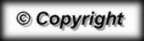 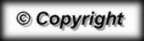 